							Telefonprotokoll Corona im Betrieb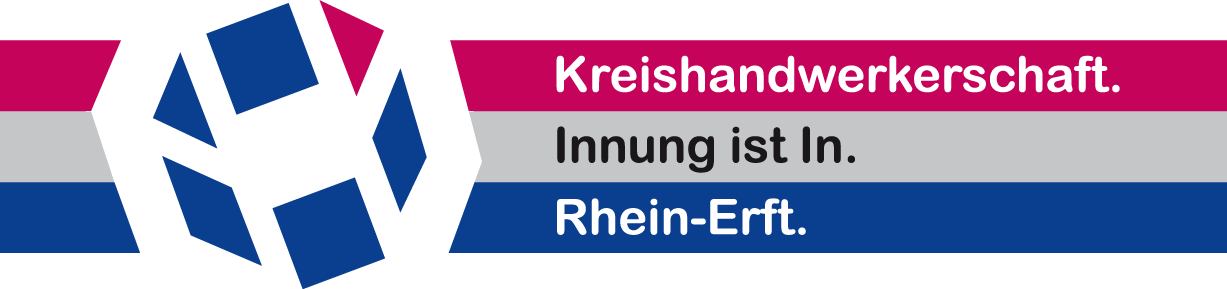 ´Datum:____________Gesprächspartner + Telefonnummer: ___________________________________________________Gesprächsinhalt: